附件1：第九届全国口译大赛湖北省区域初赛评测课程内容介绍和注意事项课程名称：从口译入门到公众演讲课程介绍：系统学习口译听辨与逻辑分析、短期记忆、公众演讲、句子结构转换、数字传译、口译笔记、视译等核心口译技巧与策略。课程特点：1.全程TED剧场模式，注重现场氛围，学习氛围轻松活跃；2.湖北省专家学者+高校教师+精英译员联合授课；3.依据口译学习循序渐进的原理，以最优秀的师资、最高效的学习方式，模块式的课程最实用的知识量将“学”与“习”有机结合；课程地址：扫描下方二维码直接进入课程或登录www.cctalk.com搜索课程名“从口译入门到公众演讲”（其中第1、3、4、9讲可试听学习）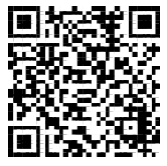 注意事项:1.请联系微信客服15623755779（翻译赛赛）索取优惠码报名；2.请确保您是湖北区域院校生源，其他区域生源概不接受；3.进入课程后请按时完成习题，并参与打卡，学习结束后联系微信客服评审；4.评审结果，我们会及时通知，如评审通过，可以直接报名复赛。